Årstaskolans kalendarium januari år 2024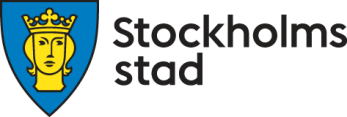 Version 	Datum och tid: 240108	Sparat av: MarkoÅrstaskolans kalendarium februari år 2024Årstaskolans kalendarium mars år 2024Årstaskolans kalendarium april år 2024Årstaskolans kalendarium maj år 2024Årstaskolans kalendarium juni år 2024  Aktiviteter  Möten och konferenser  Möten och konferenser Frånvarande personervecka  11Jullov hela veckanvecka  12vecka  13vecka  14vecka  15vecka  28Studiedag, första arbetsdag ferietjänsterAW från 16.30, Vikenvecka  29Eleverna börjar enligt schemavecka  210ELGvecka  211Gemensamt Ämnesmöte 2 åk 4-9 15.00-16.00 (Teams eller Viken, ämnesansvariga kallar)Trygghetsgrupp Torget 14.15-15.00vecka  212vecka  315Fortbildning F-3vecka  316SVG 8.30 – 10.00vecka  317SELG 14.30 – 16.00 Torgetvecka  318EHT + enhet 2 9.20-10.10Elevhälsan främjandemöte 12.30.15.40Fortbildning 4-9 15.05-16.20Infotid 4-9 16.30-17.15 vecka  319Strategidag Ledningsgruppvecka  4227A Alfa/Omega-lajv med lajvverkstadenEHT + enhet 6 8.00-9.00Rektorsmöte emvecka  4237B Alfa/Omega-lajv med lajvverkstadenFörste- och utvecklingslärarmöte 15.15-16.15 (Torget)vecka  4247C Alfa/Omega-lajv med lajvverkstadenvecka  4257D Alfa/Omega-lajv med lajvverkstadenGemensamt Ämnesmöte 1 åk 4-9 15.00-16.00 (Teams eller Viken, ämnesansvariga kallar)ESÖ-möte 7-9 15.00-16.00vecka  426Studiedag, fritids öppet som vanligtEvent Elevhälsa 9.00-12.00, innehåll kommer29Lönedialogerna börjarEHT + enhet 4 8.00-9.00EHT + enhet 7Fortbildning F-33031SELG 14.30 – 16.00 VikenAPT kök + service   Aktiviteter  Möten och konferenser Frånvarande personer1Trivselvandring F-3 9.30-10.30Ämnesmöte 2 4-6, 7-9 15.00-16.00APT EHT 8.30-9.30APT 16.15-17.15Trygghetsgrupp Torget 14.15-15.002vecka  65Utvecklingssamtal åk 7-9 från kl. 12.00Rektorsmöte emvecka  66ESÖ-möte F-6 14.45-15.45EHT + enhet 1 9.00-9.50vecka  67SELG Heldag Torget eller annan lokalvecka  68Utvecklingssamtal åk 7-9 från kl. 12.00Ämnesmöte 1 4-6, 7-9 15.00-16.00vecka  69vecka  712EHT + enhet 5 8.00-9.00Fortbildning F-3vecka  713SVG 8.30 – 10.00vecka  714Elevhälsan främjandemöte 12.30.15.40vecka  715Fortbildning 4-9 15.05-16.20Infotid 4-9 16.30-17.15vecka  716vecka  819EHT + enhet 9Rektorsmöte emvecka  820Strategidag Ledningsgruppvecka  821Nätverksmöte speciallärare, specialpedagoger, kuratorer, syv, psykologer och skolsköterskor 13.00-16.00ELGvecka  822Mentorsdag fram till och med lunch, LGR kap 1SKUTT/Stormöte 13.15-17.30vecka  823Vecka 926Sportlov hela veckan272829  Aktiviteter  Möten och konferenser Frånvarande personervecka 91Sportlov vecka  104vecka  105Förste- och utvecklingslärarmöte 15.15-16.15 (Torget)vecka  106SELG 14.30 – 16.00 Vikenvecka  107Vinteridrottsdag 7-9Ev Heldag åk 7 till RommeHalvdag em åk 8-9Ämnesmöte 2 4-6, 7-9 15.00-16.00APT EHT 8.30-9.30APT SG 13:00-14:00APT Kök 14:30-15:30APT övriga 16.15-17.15Trygghetsgrupp Torget 14.15-15.00Enhetsråd 17.30-18.15vecka  108vecka  1111NP åk 3 matematik, svenska, SVA  17 majEHT + enhet F 8.10-9.00EHT + enhet 8 Fortbildning F-3Rektorsmöte emvecka  1112NP åk 6 svenska, SVAStrategidag Ledningsgruppvecka  1113Mentorsdag fram till och med lunch, LGR kap 1SKUTT/Stormöte13.15-17.30vecka  1114NP åk 6 svenska, SVAÄmnesmöte 1 4-6, 7-9 15.00-16.00vecka  1115vecka  1218vecka  1219NP åk 9 svenska, SVASVG 8.30 – 10.00vecka  1220PISA förstudie, ÅrstavikenElevhälsan HeldagELGvecka  1221NP åk 9 svenska, SVAFortbildning 4-9 15.05-16.20Infotid 4-9 16.30-17.15ESÖ-möte 7-9 15.00-16.00vecka  1222vecka  1325Fortbildning F-3Rektorsmöte emvecka  1326ESÖ-möte F-6 14.45-15.45vecka  1327EHT + enhet 3 13.00-14.00SELG 14.30 – 16.00 Torgetvecka  1328Ämnesmöte 2 4-6, 7-9 15.00-16.0029Långfredagen  Aktiviteter  Möten och konferenser Frånvarande personervecka  141Annandag Påsk Påsklov hela veckanvecka  142vecka  143vecka  144vecka  145vecka  158vecka  159Förste- och utvecklingslärarmöte 15.15-16.15 (Torget)vecka  1510Elevhälsan främjandemöte 12.30.15.40vecka  1511APT EHT 8.30-9.30APT SG 13:00-14:00APT Kök 14:30-15:30Fortbildning 4-9 15.05-16.15APT 16.15-17.15vecka  1512NP åk 9 NOvecka  1615Nätverksmöte speciallärare, specialpedagoger, kuratorer, syv, psykologer och skolsköterskor 13.00-16.00Rektorsmöte emvecka  1616NP åk 9 engelskavecka  1617NP åk 6 engelskaELGvecka  1618NP åk 9 engelskaTrygghetsgrupp Torget 14.15-15.00Ämnesmöte 2 4-6, 7-9 15.00-16.00vecka  1619NP åk 6 engelskaStrategidag Ledningsgruppvecka  1722vecka  1723NP åk 9 SOSVG 8.30 – 10.00vecka  1724NP åk 6 matematikSELG 14.30 – 16.00 Vikenvecka  1725NP åk 9 SOFortbildning 4-9 15.05-16.20Infotid 4-9 16.30-17.15vecka  1726NP åk 6 matematikvecka  1829Rektorsmöte emvecka  1830  Aktiviteter  Möten och konferenser Frånvarande personervecka  181Första maj LOVvecka  182vecka  183Ämnesmöte 1 4-6, 7-9 15.00-16.30vecka  196vecka  197Strategidag Ledningsgruppvecka  198vecka  199Kristi himmelsfärdsdagvecka  1910Lov elever och lärarevecka  2013Rektorsmöte emvecka  2014NP åk 9 matematikFritidshemmets DagInskolning nya f-klasserFörste- och utvecklingslärarmöte 15.15-16.15 (Torget)vecka  2015Inskolning nya f-klasserSELG 14.30 – 16.00 Torgetvecka  2016NP åk 9 matematikÄmnesmöte 2 4-6, 7-9 15.00-16.00APT EHT 8.30-9.30APT SG 13:00-14:00APT Kök 14:30-15:30APT 16.15-17.15Trygghetsgrupp Torget 14.15-15.00vecka  2017vecka  2120Prao åk 8 under vecka 21-22vecka  2121vecka  2122Inskolning nya f-klasserELGvecka  2123Årstafestivalenvecka  2124v  22	127Prao åk 8 under vecka 21-22Fortbildning F-3Rektorsmöte emv  22	128Friidrottsdag 4-6 Enskede IPESÖ-möte F-6 14.45-15.45SVG 8.30 – 10.0029Friidrottsdag 7-9 Enskede IPElevhälsan främjandemöte 12.30.15.4030Friidrottsdag F-3Föräldramöte förskoleklass Fortbildning 4-9 15.05-16.20Infotid 4-9 16.30-17.15 ESÖ-möte 7-9 15.00-16.0031  Aktiviteter  Möten och konferenser Frånvarande personervecka  233Sista tidpunkt att sätta betyg i Skolplattformen 16.00vecka  234Ev. extra SVG vecka  235vecka  236Nationaldagenvecka  2379: ornas avslutningslunchvecka  2410Grillchill på Vikenvecka  2411Mentorsdag F-9vecka  2412Skolavslutningvecka  2413vecka  2414Sommaravslutning för personalvecka  2517Rektorsmöte tid?vecka  2518Sista arbetsdag ferietjänstervecka  2519vecka  2520vecka  2521